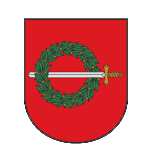 KLAIPĖDOS RAJONO SAVIVALDYBĖS TARYBOS NARĖS,MERO PAVADUOTOJOS  AUDRONĖS BALNIONIENĖSKvietinių g. 14, Gargždai, mob.+370 617 99 467, el. p.: audrone.balnioniene@klaipedos-r.lt2021 METŲ VEIKLOS ATASKAITA2021-01-01–2021-12-312021-ieji metai buvo kupini ne tik iššūkių, bet ir gausūs darbų, kurie atnešė teigiamų pokyčių rajono gyventojams. 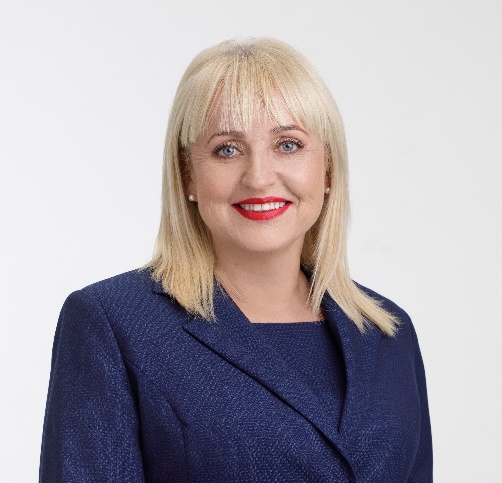 Būdama Tarybos nare ir eidama mero pavaduotojos pareigas, didžiausią dėmesį skyriau koordinuojamoms veiklos sritims. Eidama mero pavaduotojas pareigas, koordinuoju:Švietimo ir sporto politiką;Aplinkos apsaugos politiką;Žemės ūkio politiką;Bendradarbiavimą su verslo struktūromis, kuriant verslui palankią aplinką, pritraukiant investicijas;Viešąją tvarką, civilinę saugą, priešgaisrinę saugą. Taip pat esu atsakinga už su šiomis veiklos sritimis susijusių:investicinių projektų rengimo, įgyvendinimo ir priežiūros koordinavimą;išorės finansavimo šaltinių, privačių investicijų pritraukimo projektų įgyvendinimui inicijavimą ir koordinavimą;Savivaldybei nuosavybės teise priklausančio turto valdymo, naudojimo ir disponavimo juo koordinavimą;strateginio planavimo proceso koordinavimą; Savivaldybės administracijos, Savivaldybės įstaigų ir valdomų įmonių veiklos priežiūrą. Per praėjusius metus taip pat teko kuruoti ir teritorijų planavimo, infrastruktūros, socialinės ir ekonominės raidos planavimo, turizmo, būsto, šilumos ir geriamojo vandens tiekimo bei nuotekų tvarkymo, vietinės reikšmės kelių ir gatvių priežiūros sritis.   Esu Vietos ūkio ir kaimo reikalų komiteto narė, Smulkiojo verslo rėmimo programos vertinimo komisijos pirmininkė, Turizmo tarybos pirmininkės pavaduotoja (iki 2021 m. liepos mėn. – Turizmo tarybos pirmininkė), Klaipėdos rajono savivaldybės tarybos veiklos reglamento keitimo, Strateginio planavimo, Socialinės paramos teikimo, Ekstremaliųjų situacijų komisijų narė. Dalyvauju Aplinkos apsaugos rėmimo specialiosios programos lėšų naudojimo koordinavimo komisijos darbe. Veiklą vykdau vadovaudamasi Lietuvos Respublikos Konstitucija, Vietos savivaldos įstatymu bei Klaipėdos rajono savivaldybės tarybos veiklos reglamentu.Per 2021-uosius metus dalyvavau visuose Tarybos posėdžiuose ir 16-oje Vietos ūkio ir kaimo reikalų komiteto posėdžių. Ataskaitiniu laikotarpiu teko dalyvauti daugybėje darbo grupių posėdžių su Administracijos darbuotojais, pasitarimų. Taip pat, sprendžiant Savivaldybės gyventojams aktualius klausimus, lankiausi valstybinėse įstaigose ir institucijose, kitose savivaldybėse, dalyvauta pasitarimuose su ministerijų ir joms pavaldžių įstaigų vadovybe, verslo atstovais, dalyvauta susitikimuose su gyventojais. Pandemijos metu dalis susitikimų persikėlė į virtualią erdvė, todėl jų padaugėjo, bet tuo pačiu tai ir paspartino bendravimo galimybes su kituose miestuose esančių institucijų atstovais, ministerijomis. Vis dėlto, dėl pandemijos atsiradus ribojimams tiesiogiai bendrauti su gyventojais, tapo sunkiau spręsti problemas čia ir dabar, nuvykus į vietą, ypač kalbant apie infrastruktūrą. Tačiau pandemija nesukliudė darbams. Bendraujant su seniūnijų atstovais, Savivaldybės įstaigų vadovais ir darbuotojais, Administracija, pavyko įgyvendinti svarbius darbus ir spręsti gyventojams kylančias problemas. Nors mano kuruojamų veiklos sričių specifika tokia, kad realus darbo rezultatas pamatomas tik po ilgo proceso, kuris neretai apima ir kelerių metų laikotarpį, tačiau yra kuo pasidžiaugti: pokyčių 2021 m. sulaukė visos seniūnijos.  Buvo tvarkomos viešosios erdvės Priekulėje, Vėžaičiuose, baigtas ir pirmasis Gargždų parko tvarkymo etapas, pasirašyta sutartis dėl tolimesnių antrojo etapo darbų. Taip pat baigtas pirmasis futbolo stovyklavietės prie Gargždų karjero statybos etapas. Visame rajone atnaujinta arba naujai įrengta net 14 vaikų žaidimo aikštelių.Buvo tvarkoma ir švietimo infrastruktūra. Jakuose pastatyta nauja mokykla ir darželis, buvo remontuojamas vaikų dienos centras Priekulėje, plečiamos Sendvario mokyklos-daugiafunkcio centro patalpos – kuriamos naujos grupės darželinukams, įgyvendinamas Sendvario daugiafunkcio centro statybos projektas viešosios ir privačios partnerystės būdu, šiuo metu vyksta dialogas su galimais investuotojais.2021 m. padidinta dotacija tėvams, kurių vaikai lanko privačius darželius Klaipėdos rajone. Ji didžiausia Lietuvoje ir siekia 250 eurų. Džiaugiuosi, kad prašymai dėl vaikų priėmimo į darželius ir mokyklas pradėti teikti elektroniniu būdu. Dėl įtraukiojo ugdymo, t. y. visaverčio kiekvieno mokinio dalyvavimo ugdyme, padidintas pagalbos specialistų etatų skaičius, o nuo rugsėjo mėn. ne tik pirmokai, bet ir antrokai maitinami nemokamai. Jau 4-iuose rajono darželiuose vaikai valgo ekologišką maistą.2021 m. daug dėmesio skyrėme kelių priežiūrai, jų asfaltavimui, apšvietimo įrengimui, lietaus nuotekų tinklams. Darbai vyko visose seniūnijose. Taip pat 2021 m., bendradarbiaudama su Administracija, visuomene ir verslu, prisidėjau rengiant strateginius dokumentus ateinančiam dešimtmečiui: 2020–2030 m. Strateginį plėtros planą, Turizmo plėtros planą, Kultūros strategiją.		Tam, kad būtų galima įgyvendinti gyventojams svarbius projektus, ieškojau geriausių sprendimų bendradarbiaudama su ministerijomis ir kitomis valstybinėmis institucijomis. Nors procesai ilgi, tačiau rezultatai jau matomi. 		Bendradarbiaujant su Susisiekimo ministerija ir jai pavaldžia Lietuvos automobilių kelių direkcija, jau baigiama sutvarkyti Klaipėdos gatvė Priekulėje, šiemet prasidės Kretingos pl. bei Tilto g. tvarkymo darbai Gargžduose, baigiama projektuoti Laisvės g. Veiviržėnuose, pradėti  Klaipėdos g. Kretingalėje bei Ežero ir Rasytės gatvių Slengiuose kapitalinio remonto projektai. 		Su Kultūros ministerija intensyviai bendravau ir bendradarbiavau kultūros paveldo tvarkymo finansavimo klausimais, su Švietimo ir sporto ministerija – geltonųjų autobusiukų, mokytojų pritraukimo, švietimo infrastruktūros plėtros, o su Žemės ūkio ministerija – ekologiško darželinukų maitinimo klausimais. Taip pat dalyvavau susitikimuose su Sveikatos apsaugos ministerijos atstovais dėl pandemijos valdymo, Vidaus reikalų ministerijos atstovais – dėl priešgaisrinės saugos. Ne kartą teko susitikti ir aktualiais klausimais bendrauti su Seimo nariais. 		Teigiamų pokyčių duoda ir susitikimai su Vakarų regiono vadovais, kurių metu tenka spręsti savivaldybes siejančius klausimus turizmo, infrastruktūros, susisiekimo, oro skrydžių ir kitose kryptyse. Plečiamos viešojo transporto jungtys su Klaipėdos miestu, kuriama bendra turizmo paslaugų ir jų viešinimo infrastruktūra, prisidėta rengiant Klaipėdos regiono specializacijos iki 2030 m. strategiją.  		Tolimesnės mano veiklos prioritetai: Gargždų kultūros centro pastato modernizavimas, daugiafunkcis centras Sendvario seniūnijoje, autobusų stoties Gargžduose statyba, švietimo ir sporto infrastruktūros plėtra visame rajone, paslaugų prieinamumo gerinimas kiekvienoje seniūnijoje, pedagogų ir medikų pritraukimo programų įgyvendinimas. Klaipėdos rajono savivaldybės tarybos narė Audronė Balnionienė   